FORMULÁRIO 07- TERMO DE AUTORIZAÇÃO DE PUBLICAÇÃO DA MONOGRAFIA IIDECLARAÇÃOEu ________(seu nome aqui)______________________________________ concedo à Universidade Federal Fluminense representada pela Coordenação do Curso de Ciências Econômicas de Campos e ao Repositório  Institucional o direito não-exclusivo de reproduzir,  traduzir e/ou distribuir a minha monografia intitulada _____(incluir o título) _________________________ por todo o mundo no formato impresso e eletrônico e em qualquer meio, incluindo os  formatos áudio ou vídeo.Concordo que o Depósito pode, sem alterar o conteúdo, transpor a sua publicação para qualquer meio ou formato para fins de preservação, manter mais de uma cópia de sua monografia de conclusão de curso para fins de segurança, back-up e preservação.Declaro, ainda, que a minha monografia de conclusão de curso é original e que tenho o poder de conceder os direitos contidos nesta licença.Declara que o depósito da minha monografia que não seja de seu conhecimento não infringe direitos autorais de ninguém.Caso a minha monografia contenha material que não possuo a titularidade dos direitos autorais, declaro que obtive a permissão irrestrita do detentor dos direitos autorais para conceder ao Depósito os direitos apresentados nesta licença, e que esse material de propriedade de terceiros está claramente identificado e reconhecido no texto ou no conteúdo da publicação ora depositada.Caso a minha monografia ora depositada tenha sido resultado de um patrocínio ou apoio de uma agência de fomento ou outro organismo, declaro que respeitei todos e quaisquer direitos de revisão como também as demais obrigações exigidas por contrato ou acordo.O Depósito se compromete a identificar claramente o seu nome (s) ou o(s) nome(s) do(s) detentor(es) dos direitos autorais da publicação, e não fará qualquer alteração, além daquelas concedidas por esta licença.Campos dos Goytacazes, __ de ________________ de 20__Assinatura______________________________Nome do aluno completo:Matrícula: XXXXXXXXX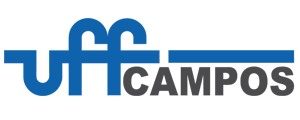 UNIVERSIDADE FEDERAL FLUMINENSEINSTITUTO DE CIÊNCIAS DA SOCIEDADE E DESENVOLVIMENTO REGIONALDEPARTAMENTO DE CIÊNCIAS ECONÔMICAS DE CAMPOS